232/1PHYSICS 	LANJET 2021PAPER 1MARKING SCHEME16.21mm1 correct answer with correct unitsAccept 1.621cm or 0.01621m Magnetic forceElectrostatic forceGravitational forceMomentum is conserved momentum before = momentum after72 9 = 216 41 u =  1= 3.0m/s1Roofing materials allows radiations to penetrate into the greenhouse1 but not out. Higher concentration of carbon dioxide inside the greenhouse helps to retain higher temperature by trapping/ insulating1 the heat.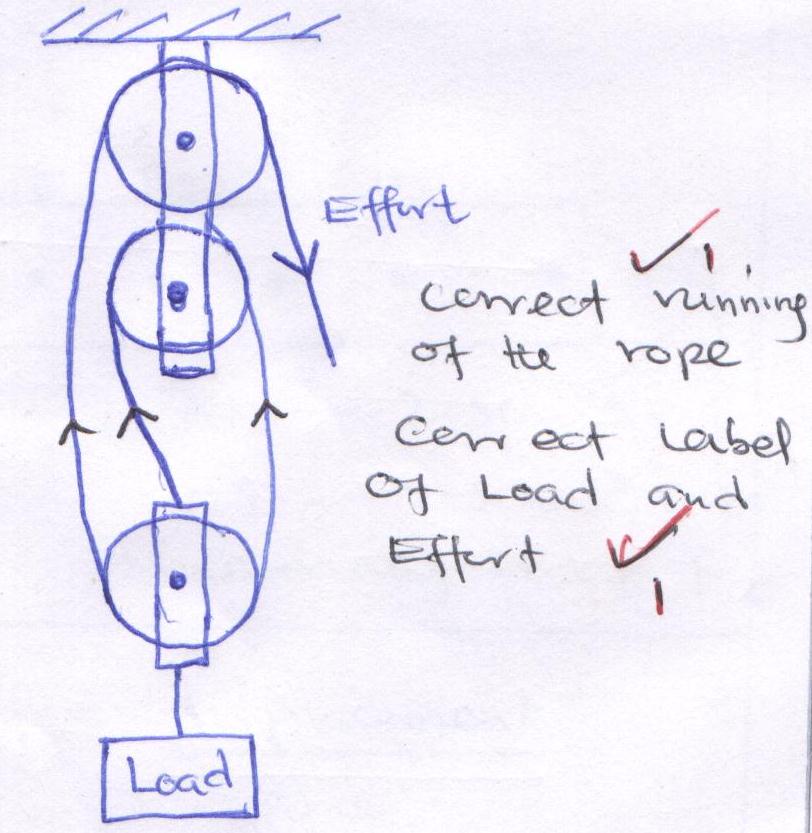 V.R = 31Increase in temperature increases1 the speed of sound.i)	Convection takes place in air upwards direct 	due to1 to density defect.ii) 	Convection requires a 1 material medium 	but the space between the sun and the earth 	i.e. space of the atmosphere has no material 	mediumFrom the equation of continuityA1U1 = A2U2 1(flow rate is constant)120  0.4 = 4  U2 U2 =  1= 12 ms-11Work done on the mass	= force  distance	= 25 10  120	= 5000J. 1Work done = power  time	= 200  301	= 6000J1But  =  100=   100= 83.3% 1H = MC=  +390 = 34650.000 + 429000= 4636501Energy dissipation E = pt3000 t =  = 154.55 sec1At balanceSum of clockwise = sum of anti-clockwise moments 40 = 30 X + (10) 11.840 = 30X +18X =  1= 1.8N1To increase surface area of contact thus reducing pressure exerted on the road1SECTION B13. (a) (i) A-B   - stationary body           (ii) B – C to moves with increasing velocity            (iii) CD to deceasing velocity      b)	R = Ut                         h = ½ gt2                      45 = ½ x 10 x t                       t2 = 45 = 9                              5                       t = 3less14.a)	The pressure of a fixed mass of gas is	 	directly proportional to absolute temperature 	provided that volume is kept constant. 1b)	When a gas is heated it expands 1 	increasing the number of collusions per unit 	area which in turn raise the pressure1c)	i)	-	Temperature of water1	-	Pressure gauge reading1ii)	-	Collect various values of pressure under 		different temperatures1	-	Plot a graph of pressure against 			temperature and study the values1iii)	P P1 – 5.0 x 105 PaP2 = ?T1 = 273 + 37 = 300kT2 = 75 + 273 = 348k 1P2 =     = 580000P2 = 5.8 x 105 Pa1    (ii)     R = ut            50 =  0 x 3             3         3            U =  50 = 16. 67 m/s                     3   (iii)   V = u  + at                = gt               = 10 x 3                =30m/s15.a ) i) 	In elastic collision – K.E and 			momentum of the objects are 			conserved1		Elastic collision – only momentum is 		conserved1	ii) 	Initial momentum = Final momentum			b) 	i) 	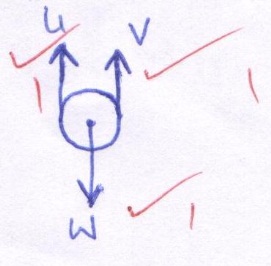 	ii) 	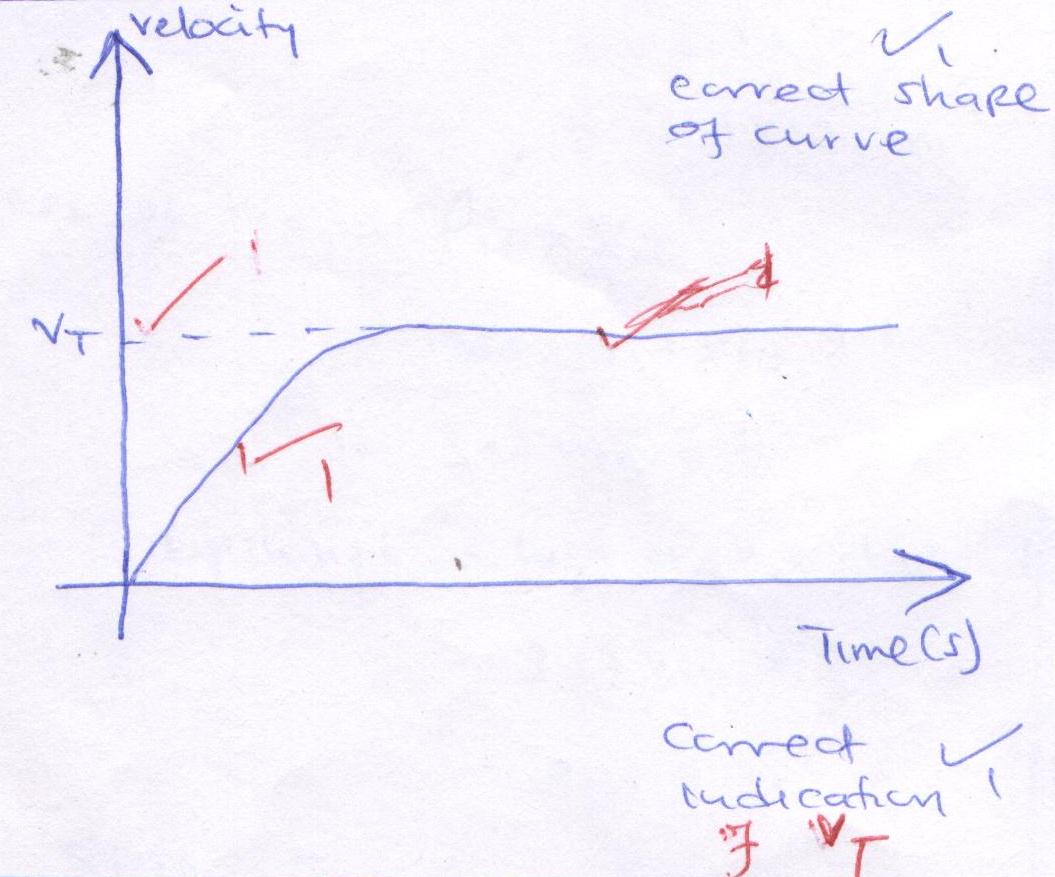 16.a) i) 	= 2f		= 2 10		= 20rad s-1		= 62.83 rad-1		TA = M 2r – mg		= 1		= 19 + 3.9 – 10		= 1963.9N1	ii) 	At the lowest point		Fc = T – Mg		 Fe + Mg		= mr 2 + mg		= 10.5+ 1		= 1973.9 + 10		= 1983.9N1	b(a)	(i)	Tension in the spring supporting the object. ¹		(ii)	There is change in the direction of instantaneous velocity at various points along the circular path. ¹			(b)	(i)	The spring balance reading increases. ¹		(ii)	The centripetal force The object moves tangentially to the circular path at that point where it cuts. ¹a) 	17 (a) A floating object displaces its own weight of the fluid in which it float.b (i)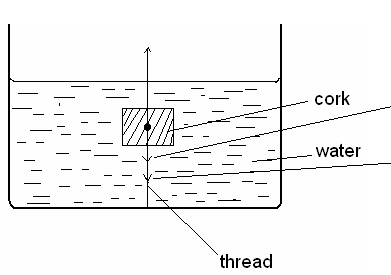 (ii) 	U = mg + T    	(ii)  	Viscous drag         B	(i) 	Upthrust = weight of solid                  				=  11.5 x 0.8 x 10			1000	= 0.092 N						(ii) Density of solid	= volume submerged	      Density of liquid	         Total volume0.8    = 8.5					e1	11.5e1   = 1.0824g/cm3Alternatively e = mv=  0. 0.92 x 100	                       8.51mk	        = 1.0824g/cm3d) i)	ii) Suitable axes labelled 1	    All points correct 1	   Suitable line 1	iii) Springs constant K = F   1				    e		Use students graph		Correct units 1	iv) Energy stored when the length is stretched by 16 cm 		Area under the graph 1		Or E = ½ ke2				Use k from graph and e = 16 cm.				K must be correct.		Correct substitution 1		Answer correct unit 1(iii) Upthrust  = weight of liquid displaced       				= 11.5 x 1.0824   x 10 		                                           1000	=  0.1245 N 					18. Load0.001.002.004.005.006.00L10.0011.5013.5016.0018.0024.00E0.001.503.506.008.0014.001